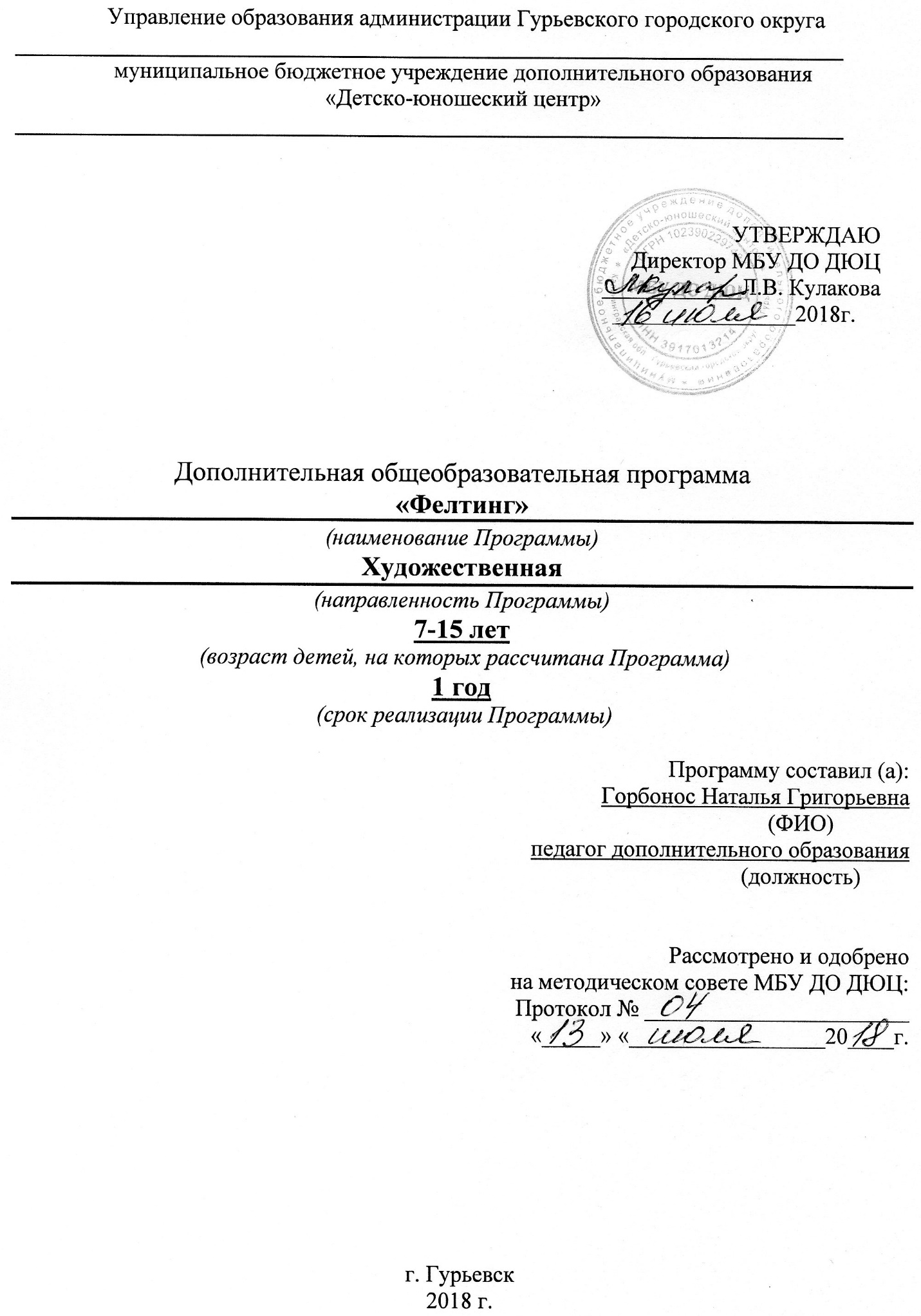 Пояснительная запискаОбразовательная программа  «Фелтинг»  имеет художественную направленность.Фелтинг (валяние из шерсти)– это особая техника рукоделия, в процессе которой из шерсти для валяния создаётся рисунок на ткани или войлоке, объёмные игрушки, панно, декоративные элементы, предметы одежды или аксессуары. Различают два вида валяния шерсти – сухое и мокрое.При сухом валянии шерсть многократно прокалывается специальной иглой до состояния сваливания. Во время этого процесса волокна сцепляются между собой, образуя плотный и однородный материал. Сухое валяние применяется для создания объемных изделий — игрушек, бижутерии, фигурок, авторских кукол, а также нанесения рисунков и узоров на войлок, фетр и предварительно сваленные поделки. Для сухого валяния необходимы специальные иглы с засечками. При прокалывании такой иглы в шерсть, кусочки волокон зацепляются за засечки и спутываются друг с другом. Номер иглы определяет ее толщину. Чем больше номер, тем тоньше игла и меньше количество зазубрин. Чем толще игла, тем быстрее она фильцует и тем больше отверстия, которые она оставляет в пряже. В начале работы обычно используют более толстые иглы (№32-36), в конце - более тонкие (№38-40) для точной проработки деталей.Мокрое валяние осуществляется при помощи мыльного или специального раствора. Сначала выкладывается изделие из шерсти, смачивается раствором и при помощи трения производят процесс валяния. Мокрое валяние подходит для изготовления панно, одежды, полотен, одним словом, плоских изделий. Для мокрого валяния существуют специальные растворы, но большинство мастеров обходятся обычным или жидким мылом без добавления крема.Отличительная особенностьПрограмма состоит в том, что игрушку любят все дети и взрослые. Для детей она забава, игра, взрослые же с радостью смотрят на красивые, смешные игрушки, которые переносят их в мир детства. Едва ребенок начинает узнавать и познавать окружающий мир, игрушка становится его спутником, помощником и учителем. Игра и игрушка – не только забава и развлечение, это и способ творческого самовыражения ребенка, приобретения реальных жизненных навыков. Они обучают и развивают детей, учат таким вечным понятиям, как красота и доброта.Актуальность программы по фелтингу состоит в создании условий для развития личности ребенка, развитии мотивации к познанию и творчеству, приобщении к общечеловеческим ценностям, для социального и культурного самоопределения, творческой самореализации личности ребенка, укреплении психического и физического здоровья детей. Программа способствует развитию интереса к культуре своей Родины, истокам народного творчества, эстетического отношения к действительности, воспитанию мировоззрения. Программа составлена на основе знаний возрастных, психолого-педагогических, физических особенностей детей. Работа с детьми строится на взаимосотрудничестве, на основе уважительного, искреннего, деликатного и тактичного отношения к личности ребенка. Важный аспект в обучении — индивидуальный подход, удовлетворяющий требованиям познавательной деятельности ребёнка. Программа построена так, чтобы дать ребенку представления о системе взаимодействия искусства с жизнью. У учащихся развивается эстетический вкус, формируется представление о декоративно – прикладном искусстве. Дети учатся экономно расходовать используемый в работе материал, развивают художественный вкус, формируют культуру творческой личности (развитие природных задатков, творческого потенциала)Новизна программы состоит в том, что создание игрушек - занятие исключительно творческое, способное пробуждать и развивать детскую фантазию. Вместе с тем рукоделие – важный компонент трудового обучения детей: занимаясь им, дети приобретают навыки валяния из шерсти, работы с ножницами, клеем, развивают глазомер, объемное мышление, учатся терпению и настойчивости в достижении цели. Игрушка, прошедшая через руки ребенка становится особенно привлекательной. Вещь, над которой он трудился, вкладывая в нее выдумку, фантазию и любовь, особенно дорога ему. И даже тогда, когда она теряет свое игровое значение, у ребенка сохраняется к ней живое отношение, таким образом, видно, что работа над изготовлением игрушек является творческой деятельностью и отвечает задачам художественного и трудового воспитания, развивает вкус. Результатом реализации данной программы являются выставки детских работ, участие в различных конкурсах.Ключевые понятия образовательной программы: В образовательной программе используются следующие термины и понятия:Общие термины:Дополнительная общеобразовательная программа – документ, определяющий содержание дополнительного образования. К дополнительным образовательным программам относятся: дополнительные общеразвивающие программы, дополнительные предпрофессиональные программы (Ст.12 п.4 ФЗ-273 «Об образовании в РФ»).Учебный план – документ, который определяет перечень,   последовательность и распределение по периодам обучения учебных предметов, курсов, дисциплин (модулей), практики, иных видов учебной деятельности и, если иное не установлено настоящим Федеральным законом, формы промежуточной аттестации обучающихся.Рабочая программа – часть образовательной программы, определяющий объем, содержание и порядок реализации дополнительных общеобразовательных программ.  Учащиеся – лица, осваивающие образовательные программы начального общего, основного общего или среднего общего образования, дополнительные общеобразовательные программы;Средства обучения и воспитания – приборы, оборудование, включая спортивное оборудование и инвентарь, инструменты (в том числе музыкальные), учебно-наглядные пособия, компьютеры, информационно-телекоммуникационные сети, аппаратно-программные и аудиовизуальные средства, печатные и электронные образовательные и информационные ресурсы и иные материальные объекты, необходимые для организации образовательной деятельности.Специальные термины: Валя́ние  — особая техника рукоделия, в процессе которой из шерсти для валяния создаётся рисунок на ткани или войлоке, объёмные игрушки, панно, декоративные элементы...Фелтинг – это создание поделок из шерсти при помощи сцепления и переплетения волокон несколькими методами. Современное искусство фильцевания включает: мокрое, сухое валяние, нанофелтинг. Особенности валяния из шерсти. Украшение — явление, предмет или результат действия, воспринимаемые человеком или социумом в качестве гармоничного дополнения к чему-либо или кому-либо с эстетической целью.Интерьер — архитектурно и художественно оформленное внутреннее пространство здания, обеспечивающее человеку эстетическое восприятие и благоприятные условия жизнедеятельности; внутреннее пространство здания или отдельного помещения...Творчество — процесс деятельности, создающий качественно новые материальные и духовные ценности или итог создания объективно нового. Творчество направлено на решение проблем или удовлетворение потребностей.Кардочес, - это шерсть, которую помыли, высушили и единожды! вычесали в кардочесальной машине.Мокрое валяние из шерсти – это особый вид рукоделия, который позволяет создавать картины, украшения (браслеты, серьги, заколки, ожерелье), обувь..Целью данной программы является создание условий для духовного и нравственного развития личности каждого ребенка на основе постижения им нравственных основ народной культуры и раскрытия его творческого потенциала посредством освоения техники войлочного валяния, как искусства.Задачи:Обучающие:- ознакомить учащихся со специальными знаниями по предмету (основы композиции, цветовые теории и т.д.);- научить подбирать материалы и цветовую гамму при выполнении изделий;- обучить техническим знаниям, умениям, навыкам, и приёмам необходимых при выполнении различных операций и творческого процесса;- обучить технике «сухое валяние»;- обучить технике «мокрое валяние»;- обучить правильному пользованию инструментами;- научить исправлять погрешности при выполнении работы;- научить выполнять оформление готового изделия;- научить соблюдать правила безопасной работы, гигиены и санитарии.Воспитывающие:- привитие навыков работы в группе. Воспитание взаимопомощи при выполнении работы;- воспитание аккуратности и стремление к порядку;- воспитание трудолюбия, терпения, настойчивости и целеустремлённости;- умение доводить начатое дело до конца;- умение организовать своё рабочее место и выполнять инструкции.Развивающие:- развить индивидуальные творческие способности и мышление ребёнка;- развить умение анализировать произведения декоративно-прикладного творчества, давать оценку своей работе;- развить эстетический и художественный вкус, воображение;- развить потребности к постоянному обучению и совершенствованию;- развить мелкую моторику, усидчивость, логическое мышление, внимание;Творческая, проектная деятельностьХудожественное творчество, конструирование, формирование замысла и реализация значимых инициатив и др.
Работа над проектами гармонично дополняет образовательный процесс, позволяет работать над получением личностных результатов в более комфортных для этого условиях. Нацеленность проектов на оригинальный конечный результат в ограниченное время создает предпосылки и условия для достижения регулятивных результатов.
Совместная творческая деятельность обучающихся при работе над проектами в группе и необходимый завершающий этап работы над любым проектом – презентация (защита) проекта – способствуют формированию коммуникативных умений. Личностные результаты при работе над проектами могут быть получены при выборе тематики проектов.Контрольно – оценочная и рефлексивная деятельностьСамооценка является ядром самосознания личности, выступая, как система оценок и представлений о себе, своих качествах и возможностях, своем месте в мире и в отношениях с другими людьми. Центральной функцией самооценки является регуляторная функция.
Происхождение самооценки связано с общением и деятельностью ребенка. На развитие самооценки существенное влияние оказывает специально организованное учебное действие оценки.Условия развития действия оценки учебной деятельности:постановка перед учеником задачи оценивания своей деятельности (оценивает не педагог, перед ребенком ставится задача оценки результатов своей деятельности);предметом оценивания являются учебные действия и их результаты, способы взаимодействия, собственные возможности осуществления деятельности;организация объективации для ребенка изменений в образовательной деятельности на основе сравнения его предшествующих и последующих достижений;формирование у ребенка установки на улучшение результатов своей деятельности (оценка помогает понять, что и как можно совершенствовать);формирование у детей умения сотрудничать с учителем и самостоятельно вырабатывать и применять критерии дифференцированной оценки в учебной деятельности, включая умение проводить анализ причин неудач и выделять недостающие операции и условия, которые обеспечили бы успешное выполнение учебной задачи;Сроки реализации программы: Курс обучения по фелтингу планируется на один год обучения.Возраст детей:Данная программа рассчитана на детей 7-17 лет.Условия набораНабор учащихся осуществляется на бесконкурсной основе, в объединение принимаются все желающие. Формы организации учебного процесса. Программа основывается на доступности материала и построена по принципу «от простого к сложному». Тематика занятий разнообразна, что способствует творческому развитию ребенка, фантазии, самореализации. Программа носит рекомендательный характер, т.е. тема занятий  может изменяться в зависимости от возрастных возможностей, материального обеспечения, интересов и требований детей.  Обучение строится таким образом, чтобы  учащиеся хорошо усвоили приемы работы с инструментами, Обращается внимание на создание вариантов изделия по одной и той же схеме: путем использования различных материалов, изменения цветовой гаммы. Дети учатся планировать свою работу, распределять время. А самое главное –  работа с шерстью вырабатывает умение видеть прекрасное, стараться самому создать что-то яркое, необыкновенное. Процесс выполнения требует от ребенка многих действий, к которым дети плохо подготовлены. В ходе систематического труда рука приобретает  уверенность, точность, а пальцы становятся гибкими, развивается мелкая моторика. Это оказывает решающее воздействие на становление красивого, ровного почерка. Ручной труд способствует развитию сенсомоторики – согласованности в работе глаза и руки, совершенствованию координации движений, гибкости, точности в выполнении действии. Постепенно образуется система специальных навыков и умений.  С самого начала процесса обучения необходимо систематически обращать внимание детей на соблюдение правил безопасности труда при работе с иглами и ножницами. В конце учебного года рекомендуется организовать отчетную выставку изделий, провести обсуждение работ кружковцев. Лучшие работы выставляются на выставках.Механизм отслеживания результатовМеханизмом отслеживания результатов обучения являются выставки работ ребят, самооценка и оценка работы педагогом на протяжении всего периода обучения.  В процессе реализации программы используются разнообразные методы обучения: -демонстрация готовых изделий -занятия с элементами лекций -практические занятия-самостоятельные работы-работа с книгой-объяснительно-иллюстративный метод-беседа -упражнение-обучающий контроль-познавательная игра-проблемно-поисковый, ситуационный. Основные принципы программы:– Принцип творчества; развитие фантазии, образного мышления, уверенности в своих силах;– Принцип индивидуально-личностного подхода: учет индивидуальных возможностей и способностей каждого ребенка;– Принцип сотрудничества участников образовательного процесса и доступность обучения;– Принцип культуросообразности: знакомство с историей валяния, с рукоделием разных народов;– Принцип разноуровневости: выбор тематики, приемов работы в соответствии с возрастом детей;– Принцип интеграции: разных форм и техники плетения;– Принцип целостности: соблюдение единства обучения и развития с одной стороны, системность с другой. Ожидаемые результаты:В результате освоения данной образовательной программы происходит культурологическое развитие обучающихся путем приобщения их к культурным ценностям, овладение обучающихся технологией декоративно-прикладного творчества, развитие чувства коллективизма, формирование высоких художественно – эстетических вкусов в декоративно – прикладном искусстве.  Дети, освоившие программу «Фелтинг», знают правила техники безопасности, процесс работы с колющими, режущими и горячими инструментами, особенности шерсти, благодаря которым изготавливаются изделия; технологию выполнения операций; умеют работать с необходимыми инструментами; подбирать нужные, соответствующие цвета, нитки и бусины; владеют навыками изготовления различных изделий в технике  "фелтинг".  В отделе декоративно – прикладного творчества отсутствует система баллов в традиционном понимании, существуют уровни обученности: I уровень репродуктивный, II уровень – самостоятельная работа с помощью педагога, III уровень – самостоятельная работа без помощи педагога, IV уровень – творческий. Конечным результатом выполнения программы предполагается выход обучающихся на III и IV уровни обученности, участие в выставках, смотрах и конкурсах различных уровней.Учащиеся должны:-  научиться определять вид шерсти на ощупь и по виду, знать, где она применяется;-  научиться правильно эксплуатировать инструменты и приспособления для валяния; -  освоить правила техники мокрого и сухого валяния;- знать технику правильной раскладки шерсти и правильного отделения волокон шерсти при изготовлении изделия;- равномерно распределять шерсть по всей заготовке; - начинать и заканчивать работу без внутренних повреждений изделия;- подбирать шерсть, иголки и нитки в зависимости от техники валяния или рисунка;- научиться подбирать цветовую гамму при выполнении изделий;- составлять  и набивать рисунок на заготовке;- уметь изготавливать шарики-бусины; - выполнять работу качественно; - знать технологические приёмы выполнения различных операций; - знать особенности обработки края изделия, способы прикрепления застёжек и бисера.Организационно-педагогические условия реализации программыОбразовательный процесс осуществляется на основе учебного плана, рабочей программы и регламентируется расписанием занятий.В качестве нормативно-правовых оснований проектирования данной программы выступает Федеральный закон Российской Федерации от 29.12.2012 г. №273-ФЗ «Об образовании в Российской Федерации», приказ Министерства образования Российской Федерации от 29.08.2013 г. № 1008 «Об утверждении порядка организации и осуществления образовательной деятельности по дополнительным общеобразовательным программам», Устав учреждения, правила внутреннего распорядка обучающихся, локальные акты учреждения. Образовательная программа обеспечена необходимыми методическими разработками,  дидактическим материалом. Режим занятий Занятия по образовательной программе проводятся в течение всего календарного года, без каникулярного времени. Календарный год делится на два периода – учебный год, летнее время. Начало учебного года: 1 сентября ежегодно;Окончание учебного года – 31 мая ежегодно;Продолжительность учебного года (аудиторные занятия) – 36 недель;Начало летнего периода – 1 июня ежегодно;Окончание летнего периода – 31 августа ежегодно;Продолжительность летнего периода  (внеаудиторные занятия, самоподготовка) – 16 недель;Образовательная программа рассчитана на три года обучения. Возможны базовый и углубленный уровень прохождения программы.Базовый уровень рассчитан на 72 часа (36 аудиторных занятий), Общее количество часов, включая летний каникулярный период, составляет 104 часа. Режим занятий, базовый уровень 72 часа :1 занятие  в неделю. Продолжительность занятия – два академических часа с 10-минутным перерывом. Продолжительность академическогоУЧЕБНЫЙ ПЛАН(базовый уровень)1 год обученияСодержание тематического плана на 1 год обучения.Условия реализации программыПравила техники безопасности при работе с иглами для валяния и шитья, ножницами, стеклом          Наличие инструментов:Иглы для валянияГубка для сухого валянияМылоТазикПупырчатая плёнкаНожницыШвейные иглы и ниткиПроволокаПолотенцеКлей пистолетКонтур и краски по тканиНаличие материалов:Шерсть для сухого и мокрого валяния разных цветовФурнитура для украшенийУчебно – дидактический материал:Иллюстрации журналов, книг для просмотра изделий;Демонстрация готовых изделий;Презентации.Работа с родителями:В школьном возрасте чрезвычайно важно непрерывное накопление ребёнком культурного общения в процессе активного взаимодействия с окружающим миром, другими детьми и взрослыми при решении задач и проблем (познавательных, физических, художественно-эстетических и др.) в соответствии с возрастными и индивидуальными особенностями.Воспитательное взаимодействие старшего поколения семьи с детьми школьного возраста становится эффективным в воспитании ребёнка при следующих педагогических условиях:– формирования ценностных ориентиров в процессе расширения педагогической компетентности членов многопоколенной семьи;– определение и согласование с родителями и старшим поколением семьи функций, направленных на воспитание ребёнка;– обогащение эмоционального опыта детей в общении с представителями старшего поколения семьи.При создании вышеперечисленных педагогических условий эффективное взаимодействие всех участников педагогического процесса требует  многообразия и вариативности содержания и форм работы, используемых в ДО и семье.Модель взаимодействия старшего поколения семьи включает три компонента:– когнитивный компонент представляет собой систему понятий, правил, норм, оценок, ценностных ориентиров, образующих представления о гармоничных межпоколенных отношениях в семье и этически скоординированном воздействии на ребёнка;– эмоционально-мотивационный компонент представляет собой систему мотивов и чувств, определяющих позитивное отношение старшего поколения к ребёнку, его потребностям и интересам;– деятельностный компонент представляет собой совокупность способов, методов и приёмов организации жизни и воспитания ребёнка.Важно изменить родительскую воспитательную позицию таким образом, чтобы родители понимали ценность воспитания в детях качеств, способствующих гармонизации отношений со старшим поколением семьи; пробуждать интерес детей к знаниям и жизненному опыту бабушек и дедушек, формируя доброе и уважительное отношение к старшему поколению; вовлечь бабушек и дедушек в воспитательный процесс не только в семье, но и в ДО. Путём участия их в различных мероприятиях, специально посвящённых формированию уважения к старшему поколению, проводимых на базе  образовательного учреждения дополнительного образования.Работа с родителями является важным условием успешной реализации данной программы. Творческое взаимодействие семьи, школы и учреждений дополнительного образования позволяет педагогу и родителям лучше понять психофизическое состояние ребенка и гармонизировать детско-родительские отношения, что в свою очередь способствует выявлению таланта и развитию креативных способностей. Сотрудничество педагога с родителями включает такие формы работы, как– родительские собрания, в рамках которых педагог знакомит родителей с целями, задачами и методами реализации программы. А также информирует о дальнейших планах занятий и творческих успехах детей;– индивидуальные беседы с родителями, необходимые для получения сведений о психофизических и личностных особенностях каждого обучающегося (черты характера, тип ЦНС, утомляемость и т. д.)– посещение родителями открытых занятий, выставок, участие в проведении праздников и экскурсий, в ходе которых родителям предоставляется возможность наблюдать за творческим процессом детей, а также самим участвовать в нем.– заполнение родителями опросных листов, тестов, анкет. Контакт между педагогом, детьми и родителями обеспечивает оптимизацию решения педагогических задач и проблем, связанных с обучением и воспитанием.Список литературы1. Девис Джейн. Красивые вещи из войлока. Издательство: Бертельсманн 2011г.2. Пипер Анна. Модные шарфы. Издательство: Ниола-Пресс 2010г.3. Анна Зайцева. Цветы из войлока и фетра. Издательство: Эксмо-Пресс, 2011 г.4. Изделия из войлока. Перевод с немецкого Л.И. Кайсаровой. Издательство: АРТ-РОДНИК, издание на русском языке, 2012г.5. Вильданрадт Констанце, Мюллер Аденхайд «Войлочные игрушки, чудесные идеи объемного валяния из шерсти», АРТ-Родник 2008г.6. Ларис Люцкевич «Игрушки в технике фильц» ЭКСМО 2008 7. Анна Захарова «Валенки- яркие идеи» серия «Домашняя мастерская для детей и родителей. Поделки и подарки.»»БММ-2011 8. К.Л.Кайсарова пер. немецкого «Изделия из войлока» М,АРТРОДНИК- 2010 9. ДжейсДевис «Красивые вещи из войлока. Новые идеи» М. 10. Елена Семпелс «Энциклопедия войлока. Возвращение мастерства». М.Мода и рукоделие 2007.Список литературы для учащихся:1. Дайн Г.А. Детский народный календарь. – М.: Детская литература, 2011.2. Искусство: серия «Мозаика знаний». – М.: Мак-Медиа, 2010. 3. Игрушка своими руками. – М.: ОЛМА-ПРЕСС, 2011.4. Короба и туеса. – М.: Малыш, 2013. 5. Музыка: серия «Мозаика знаний». – М.: Мак-Медиа, 2010. 6. Нагибина М.И. Плетение для детворы из ниток , прутьев и коры».:       Ярославль: Академия развития, 2011. 7. Николаева О. Волшебные краски. – М.: АСТ-ПРЕСС, 2013.8. Подарки своими руками. – М.: ОЛМА_ПРЕСС, 2011.9. Полянская О. Пастушки. – М.: Малыш, 2012.10. Рогов А. Село игрушек. - М.: Малыш, 2013. 11. Русские северные прялки. - М.: Малыш, 2010№ п/пРаздел программы/ Предмет, дисциплина, модульОбщее количество часовВ том числеВ том числе№ п/пРаздел программы/ Предмет, дисциплина, модульОбщее количество часовТеоретическиеПрактические1.Вводное занятие22-2.Цвет. Цветовой круг2113.Основы композиции2114. Набивной войлочный рисунок. Пробная работа в технике сухого валяния2-25.Поделка «звонкие котики» в технике сухого валяния4-46.Изготовление брелоков6-67.Изготовление изделий по объёмному шаблону4-48.Изготовление плоских изделий методами мокрого и сухого валяния. Выкладывание художественного войлока 6-69.Картина в технике сухого валяния4-410.Изготовление полуобъемных и объемных изделий.Изготовление шариков бусин42211Изготовление украшений.Изготовление серёжек12.Изготовление бус4-413.Изготовление браслета4-414.Изготовление декоративных валенок4-415.Изготовление броши4-416.Изготовление фруктов4-417.Изготовление чехла для мобильного телефона илиключницы4-418.Занятия для свободного творчества6-619.Организация выставок4-420.Итоговое занятие220Всего аудиторные занятия:72165614.Внеаудиторные занятия202015.Самоподготовка1212Всего внеаудиторные занятия:Всего внеаудиторные занятия:32Всего:Всего:104№ урокаНаименование темы№ урокаНаименование темы1Вводное занятие. Техника безопасности. Инструктаж по технике безопасности. Правила организации рабочего места.Шерсть, ее классификация, использование, свойства. История войлока. Области применения  войлока. Интерьер, одежда, аксессуары.Инструменты и принадлежности, их эксплуатация.Практическая работа. Определение вида шерсти из предложенных образцов.2Цвет. Цветовой круг.Видимый спектр. Цвета спектра. Цвета круга: теплые и холодные. Цветовой тон и насыщенность. Хроматические и ахроматические цвета. Контраст и гармония цветов. Практическая работа(1час). Зарисовка цветового круга.3Основы композиции.Основы композиции. Композиционный и геометрический центры композиции. Статичная и динамичная композиция.4. Набивной войлочный рисунок. Пробная работа в технике сухого валяния.Техника набивания шерсти для валяния на тонкий фетр. Практическая работа. Пробное набивание войлочного рисунка.5Поделка «поющие котики» в технике сухого валянияИзготовление поющей поделки подвески на окно, состоящей из нескольких мордочек котиков из тонкого фетра со звонкими колокольчиками.6Изготовление брелоковМиниатюрный брелок.7Изготовление изделий по объёмному шаблону.Пробная работа "Сердце". (Паралоновая губка или пенопласт)8Техника и приемы  изготовления плоских изделий (картин, панно) методами мокрого и сухого валяния. Выкладывание художественного войлока. 9Картина в технике сухого валяния. Техника и приёмы изготовления плоских изделий (картин, панно) методами сухого валяния. Технология раскладки художественного войлока.10Картина в технике мокрого валяния. Техника и приёмы изготовления плоских изделий (картин, панно) методами мокрого валяния. Технология раскладки художественного войлока.11Изготовление украшений. (Серёжки)Изготовление объёмных серёжек методами сухого и мокрого валяния.12Изготовление украшений. (Бусы)Изготовление шариков бусин методами сухого и мокрого валяния.13Изготовление браслета. Техниками сухого и мокрого валяния. Технология раскладки браслетов.14Декоративные валенки. Изготовление изделий по плоскому шаблону.15Изготовление броши. Техника мокрого валяния. Технология раскладки цветов.16Изготовление фруктов. Техника сухого валяния. Технология изготовления жгутов-веточек.17Изготовление чехла для мобильного телефона или ключницы.  Работа по плоскому шаблону (мокрое валяние).18Занятия для свободного творчества19Организация выставок20Итоговое занятиеВсего: 72 часаВсего: 72 часа